Summons made by Nikki Holt, BPC Clerk on 10.04.24.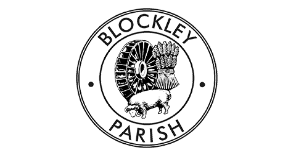 Blockley Parish CouncilNotice of the Parish Council MeetingYou are hereby summoned to attend a meeting of Blockley Parish Council on Thursday 18th April, 7pm,Paxford Village hall for the transaction of business as stated in the AgendaAGENDAWelcome and apologies for absence.Declarations of Interest and Dispensations for items on the agenda - Councillors must declare it if they have an interest in any matter before the council either at the start of the meeting or prior to commencement of discussion of the topic in question.Public Participation - Meeting shall be suspended at this point to hear any representations by members of the public on any matter on this agenda. Persons are allowed to speak up to a maximum of 3 minutes on each topic. On conclusion of public participation, council business shall resume.Approval of the minutes of the Parish Council Meeting of 21.03.24 Matters arising.County and District Councillors’ updates.Finance: Cllr BryanTo approve Financial Report for 16.03.24 – 12.04.24 including bank reconciliation for March 2024 & detailing all accounts held by the council as circulated & shared prior to meeting. To approve Transactions for period 16.03.24 – 12.04.24To consider Grant application from St George’s HallTo approve GATPC Annual membershipTo review & approve GATPC Internal Audit Report & AGARPolicy reviews:To approve proposed amends to a) Financial Regulations b) Burial Fees and new c) Risk Assessment Policy d) Cemetery Policy, as shared prior to meeting.To approve: Standing Orders, Code of Conduct, Burial Inspection Policy, Accessibility Statement, Memorial Specification, Data Protection Policy, Health & Safety Policy, Social Media Policy, Grant Awarding Policy, Grievance Policy, Complaints Policy, GDPR PolicyRoles & Responsibilities: Cllr Turner/Cllr BryanTo consider Cllr roles & responsibilities & ways of working for the year ahead – to be finalised at May MeetingYouth & Recreation:  Cllr Turner  Working Group update Environmental Sustainability:  Cllr Turner – updateEV Charging– Cllr Neale update on NDA.Community: Cllr Turner -To receive an update on litter picking activityTo agree dates for Blockley &/or Aston Magna litter picksUpdate on Pristine Parish project.Community: Cllr Turner – To receive an update on the councillor advocacy scheme meeting (OPCC)Personnel: Cllr Baines – To receive an update on Clerk’s contract and approve backdated salary owingBurials: Cllr Bryan - To consider Memorial application out with of policy.Planning: Cllr Neill/ Cllr TunerReview of current planning applications as circulated & shared prior to meeting (SN)To consider creation of a Neighbourhood Plan working group (CT) To approve Terms of Reference for working groupTo elect a Chair of working groupSt George’s Hall: Cllr Bradley – To receive an update on Committee meeting and current plans.Clerk’s Highlights – as shared prior to meeting.Aston Magna bus shelter‘Better Living in the Country’ To receive Parish Councillors’ reports on matters not on the agendaDate of next meeting: 16th May 2024 7pm, St George’s Hall, Blockley & ANNUAL PARISH MEETING at 8pm, St George’s HallSigned Parish Clerk: __________________________                                             Date: __________________________